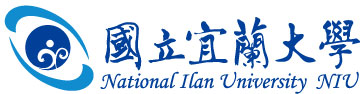 2024年職涯發展季：校園徵才簡表日期：113年3月27日(星期三)地點：本校學生活動中心公司名稱公司名稱杏輝藥品工業股份有限公司杏輝藥品工業股份有限公司杏輝藥品工業股份有限公司杏輝藥品工業股份有限公司杏輝藥品工業股份有限公司屬性屬性□資訊通訊  □生產製造□貿易業務  □補教文化□餐飲服務  □物流倉儲 其他    製造業           □資訊通訊  □生產製造□貿易業務  □補教文化□餐飲服務  □物流倉儲 其他    製造業           營利事業統一編號營利事業統一編號4204273442042734420427344204273442042734屬性屬性□資訊通訊  □生產製造□貿易業務  □補教文化□餐飲服務  □物流倉儲 其他    製造業           □資訊通訊  □生產製造□貿易業務  □補教文化□餐飲服務  □物流倉儲 其他    製造業           公司地址公司地址宜蘭縣冬山鄉中山村中山路84號宜蘭縣冬山鄉中山村中山路84號宜蘭縣冬山鄉中山村中山路84號宜蘭縣冬山鄉中山村中山路84號宜蘭縣冬山鄉中山村中山路84號電話/傳真電話/傳真03-9581101#119903-9581101#1199聯絡人/職稱聯絡人/職稱黃彥寧/襄理黃彥寧/襄理黃彥寧/襄理黃彥寧/襄理黃彥寧/襄理E-mailE-mailYNHuang@sinphar.com.twYNHuang@sinphar.com.tw公司簡介公司簡介杏輝是研發、生產及行銷並重之醫藥集團，除了以海外各子公司為行銷網絡拓展業務外，更在 2000年即成立符合 ISO17025 實驗室的研發中心，引進專業團隊，購置高科技的精密檢驗儀器，研發最先進之細胞試驗及分子生物學技術，打造國際級的專業品質。目前集團已有多項癌症及其他新藥於全球臨床實驗中，研發合作項目與產品行銷也在全球重要國家展開。以促進人類健康為志業，邁向全球化、國際化發展，是杏輝對自我產品的嚴格要求期許與願景！杏輝是研發、生產及行銷並重之醫藥集團，除了以海外各子公司為行銷網絡拓展業務外，更在 2000年即成立符合 ISO17025 實驗室的研發中心，引進專業團隊，購置高科技的精密檢驗儀器，研發最先進之細胞試驗及分子生物學技術，打造國際級的專業品質。目前集團已有多項癌症及其他新藥於全球臨床實驗中，研發合作項目與產品行銷也在全球重要國家展開。以促進人類健康為志業，邁向全球化、國際化發展，是杏輝對自我產品的嚴格要求期許與願景！杏輝是研發、生產及行銷並重之醫藥集團，除了以海外各子公司為行銷網絡拓展業務外，更在 2000年即成立符合 ISO17025 實驗室的研發中心，引進專業團隊，購置高科技的精密檢驗儀器，研發最先進之細胞試驗及分子生物學技術，打造國際級的專業品質。目前集團已有多項癌症及其他新藥於全球臨床實驗中，研發合作項目與產品行銷也在全球重要國家展開。以促進人類健康為志業，邁向全球化、國際化發展，是杏輝對自我產品的嚴格要求期許與願景！杏輝是研發、生產及行銷並重之醫藥集團，除了以海外各子公司為行銷網絡拓展業務外，更在 2000年即成立符合 ISO17025 實驗室的研發中心，引進專業團隊，購置高科技的精密檢驗儀器，研發最先進之細胞試驗及分子生物學技術，打造國際級的專業品質。目前集團已有多項癌症及其他新藥於全球臨床實驗中，研發合作項目與產品行銷也在全球重要國家展開。以促進人類健康為志業，邁向全球化、國際化發展，是杏輝對自我產品的嚴格要求期許與願景！杏輝是研發、生產及行銷並重之醫藥集團，除了以海外各子公司為行銷網絡拓展業務外，更在 2000年即成立符合 ISO17025 實驗室的研發中心，引進專業團隊，購置高科技的精密檢驗儀器，研發最先進之細胞試驗及分子生物學技術，打造國際級的專業品質。目前集團已有多項癌症及其他新藥於全球臨床實驗中，研發合作項目與產品行銷也在全球重要國家展開。以促進人類健康為志業，邁向全球化、國際化發展，是杏輝對自我產品的嚴格要求期許與願景！杏輝是研發、生產及行銷並重之醫藥集團，除了以海外各子公司為行銷網絡拓展業務外，更在 2000年即成立符合 ISO17025 實驗室的研發中心，引進專業團隊，購置高科技的精密檢驗儀器，研發最先進之細胞試驗及分子生物學技術，打造國際級的專業品質。目前集團已有多項癌症及其他新藥於全球臨床實驗中，研發合作項目與產品行銷也在全球重要國家展開。以促進人類健康為志業，邁向全球化、國際化發展，是杏輝對自我產品的嚴格要求期許與願景！杏輝是研發、生產及行銷並重之醫藥集團，除了以海外各子公司為行銷網絡拓展業務外，更在 2000年即成立符合 ISO17025 實驗室的研發中心，引進專業團隊，購置高科技的精密檢驗儀器，研發最先進之細胞試驗及分子生物學技術，打造國際級的專業品質。目前集團已有多項癌症及其他新藥於全球臨床實驗中，研發合作項目與產品行銷也在全球重要國家展開。以促進人類健康為志業，邁向全球化、國際化發展，是杏輝對自我產品的嚴格要求期許與願景！杏輝是研發、生產及行銷並重之醫藥集團，除了以海外各子公司為行銷網絡拓展業務外，更在 2000年即成立符合 ISO17025 實驗室的研發中心，引進專業團隊，購置高科技的精密檢驗儀器，研發最先進之細胞試驗及分子生物學技術，打造國際級的專業品質。目前集團已有多項癌症及其他新藥於全球臨床實驗中，研發合作項目與產品行銷也在全球重要國家展開。以促進人類健康為志業，邁向全球化、國際化發展，是杏輝對自我產品的嚴格要求期許與願景！杏輝是研發、生產及行銷並重之醫藥集團，除了以海外各子公司為行銷網絡拓展業務外，更在 2000年即成立符合 ISO17025 實驗室的研發中心，引進專業團隊，購置高科技的精密檢驗儀器，研發最先進之細胞試驗及分子生物學技術，打造國際級的專業品質。目前集團已有多項癌症及其他新藥於全球臨床實驗中，研發合作項目與產品行銷也在全球重要國家展開。以促進人類健康為志業，邁向全球化、國際化發展，是杏輝對自我產品的嚴格要求期許與願景！福利制度福利制度年節獎金、週休二日、員工結婚補助、生育補助子女獎助學金、自強活動、國內、外旅遊補助、意外險、員工體檢、員工在職教育訓練、員工國內外進修補助年節獎金、週休二日、員工結婚補助、生育補助子女獎助學金、自強活動、國內、外旅遊補助、意外險、員工體檢、員工在職教育訓練、員工國內外進修補助年節獎金、週休二日、員工結婚補助、生育補助子女獎助學金、自強活動、國內、外旅遊補助、意外險、員工體檢、員工在職教育訓練、員工國內外進修補助年節獎金、週休二日、員工結婚補助、生育補助子女獎助學金、自強活動、國內、外旅遊補助、意外險、員工體檢、員工在職教育訓練、員工國內外進修補助年節獎金、週休二日、員工結婚補助、生育補助子女獎助學金、自強活動、國內、外旅遊補助、意外險、員工體檢、員工在職教育訓練、員工國內外進修補助年節獎金、週休二日、員工結婚補助、生育補助子女獎助學金、自強活動、國內、外旅遊補助、意外險、員工體檢、員工在職教育訓練、員工國內外進修補助年節獎金、週休二日、員工結婚補助、生育補助子女獎助學金、自強活動、國內、外旅遊補助、意外險、員工體檢、員工在職教育訓練、員工國內外進修補助年節獎金、週休二日、員工結婚補助、生育補助子女獎助學金、自強活動、國內、外旅遊補助、意外險、員工體檢、員工在職教育訓練、員工國內外進修補助年節獎金、週休二日、員工結婚補助、生育補助子女獎助學金、自強活動、國內、外旅遊補助、意外險、員工體檢、員工在職教育訓練、員工國內外進修補助徵才職稱及條件職缺名稱名額科系科系工作內容工作內容工作內容工作內容工作內容薪資待遇徵才職稱及條件工程人員(供應系統、設備技術、節能驗證)5大學以上土木、機電相關大學以上土木、機電相關供應系統操作及巡檢作業，房修繕、機械設備維修、保養、工業配線，承攬商接洽溝通協調工作事宜供應系統操作及巡檢作業，房修繕、機械設備維修、保養、工業配線，承攬商接洽溝通協調工作事宜供應系統操作及巡檢作業，房修繕、機械設備維修、保養、工業配線，承攬商接洽溝通協調工作事宜供應系統操作及巡檢作業，房修繕、機械設備維修、保養、工業配線，承攬商接洽溝通協調工作事宜供應系統操作及巡檢作業，房修繕、機械設備維修、保養、工業配線，承攬商接洽溝通協調工作事宜35,000元起徵才職稱及條件食品品保專員1化學、食品相關學系化學、食品相關學系1.產品入庫
2.批次紀錄/架儲品收歸管理
3.協助進料異常發案及追蹤
4.線上及周邊環境等稽核
5.供應商稽核
6.官方及非官方(含委託廠等)查核
7.產品安定性計畫書擬定1.產品入庫
2.批次紀錄/架儲品收歸管理
3.協助進料異常發案及追蹤
4.線上及周邊環境等稽核
5.供應商稽核
6.官方及非官方(含委託廠等)查核
7.產品安定性計畫書擬定1.產品入庫
2.批次紀錄/架儲品收歸管理
3.協助進料異常發案及追蹤
4.線上及周邊環境等稽核
5.供應商稽核
6.官方及非官方(含委託廠等)查核
7.產品安定性計畫書擬定1.產品入庫
2.批次紀錄/架儲品收歸管理
3.協助進料異常發案及追蹤
4.線上及周邊環境等稽核
5.供應商稽核
6.官方及非官方(含委託廠等)查核
7.產品安定性計畫書擬定1.產品入庫
2.批次紀錄/架儲品收歸管理
3.協助進料異常發案及追蹤
4.線上及周邊環境等稽核
5.供應商稽核
6.官方及非官方(含委託廠等)查核
7.產品安定性計畫書擬定32,000~37,000元徵才職稱及條件藥品品保專員2化學、食品相關學系化學、食品相關學系1.異常處理
2.電腦化系統數據完整性審查
3.品質/技術文件審查
4.產品留樣量維護
5.內部稽核執行1.異常處理
2.電腦化系統數據完整性審查
3.品質/技術文件審查
4.產品留樣量維護
5.內部稽核執行1.異常處理
2.電腦化系統數據完整性審查
3.品質/技術文件審查
4.產品留樣量維護
5.內部稽核執行1.異常處理
2.電腦化系統數據完整性審查
3.品質/技術文件審查
4.產品留樣量維護
5.內部稽核執行1.異常處理
2.電腦化系統數據完整性審查
3.品質/技術文件審查
4.產品留樣量維護
5.內部稽核執行32,000~37,000元徵才職稱及條件MIS程式設計師1資訊相關科系資訊相關科系1.ERP/SAP系統管理與維護
2.NET程式建置與開發
3.軟體專案導入規劃與執行1.ERP/SAP系統管理與維護
2.NET程式建置與開發
3.軟體專案導入規劃與執行1.ERP/SAP系統管理與維護
2.NET程式建置與開發
3.軟體專案導入規劃與執行1.ERP/SAP系統管理與維護
2.NET程式建置與開發
3.軟體專案導入規劃與執行1.ERP/SAP系統管理與維護
2.NET程式建置與開發
3.軟體專案導入規劃與執行面議徵才職稱及條件製劑開發-高級技術員、助理工程師3食品營養相關、醫學技術及檢驗相關、化學相關大學、碩士食品營養相關、醫學技術及檢驗相關、化學相關大學、碩士針劑,眼藥水,固體製劑等產品開發針劑,眼藥水,固體製劑等產品開發針劑,眼藥水,固體製劑等產品開發針劑,眼藥水,固體製劑等產品開發針劑,眼藥水,固體製劑等產品開發高級技術員33,000~38,000元助理工程師35,000~40,000元徵才職稱及條件檢驗品管人員、檢驗開發人員(技術員高級技術員助理工程師)15化學相關、化學工程相關、食品科學相關大學、碩士化學相關、化學工程相關、食品科學相關大學、碩士檢驗方法開發及產品檢驗檢驗方法開發及產品檢驗檢驗方法開發及產品檢驗檢驗方法開發及產品檢驗檢驗方法開發及產品檢驗技  術  員32,000~36,000元高級技術員 34,000~38,000元助理工程師 36,000~40,000元學生需準備履歷學生需準備履歷是  □ 否是  □ 否進行現場
面試/徵才是  □ 否需求類型需求類型全職  □工讀全職  □工讀全職  □工讀